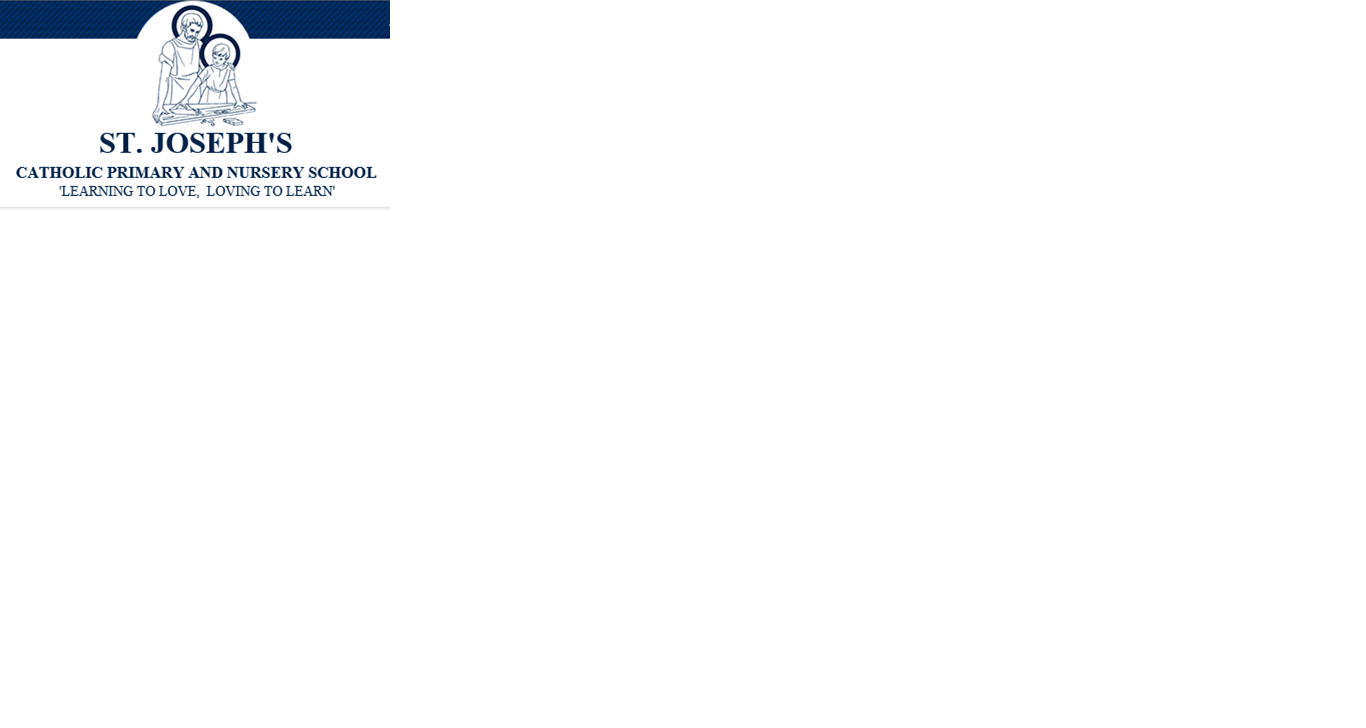 Teacher Job Description The current School Teachers' Pay and Conditions document describes duties which are required to be undertaken by teachers in the course of their employment. In addition, other duties may reasonably be required to be carried out and completed in a satisfactory manner.To support and contribute to the Catholic ethos of the school, promote the Social Moral Spiritual and Cultural aspects of the curriculum, and incorporate British Values into the curriculumTo ensure the highest levels of safeguarding are maintained throughout the school to ensure  all children are kept safeTo support a positive school ethos through excellent classroom and behaviour managementTo constantly seek to improve professional skills and competencies in line with the Professional Standards for TeachersTo teach challenging, well-organised lessons and sequences of lessons across the age and ability range taught which:use an appropriate range of teaching strategies and resourcesmeet learners’ needs and take practical account of diversity and promote equality and inclusionbuild on the prior knowledge and attainment of those taught in order that learners meet learning objectives and make sustained progressdevelop concepts and processes which enable learners to apply new knowledge, understanding and skillsmanage the learning of individuals, groups and whole classes effectively, modifying teaching appropriately to suit the stage of the lesson and the needs of the learners.Engage, motivate and sustain learners’ progressTo be aware of the individual needs of pupils and to match activities and situations to meet these needs, enabling all children to fulfil their potentialTo provide a purposeful, stimulating and safe learning environment which promotes independence and establish effective classroom routines To communicate effectively with parents and carers, conveying timely and relevant information about attainment, objectives, progress and well-beingTo plan a broad, balanced and relevant curriculum and effectively deliver lessons which challenge all children To regularly assess the attainment and progress of children within the class and implement strategies to improve outcomesTo follow all school policies and work towards whole school objectives laid out in the School Development PlanTo work effectively and professionally with all staff members, providing support and training to others where appropriateTo provide a welcoming and positive atmosphere for parents and involve them in their children’s learningTo contribute to the wider life of the schoolTo carry out additional duties which may be reasonably requested by the Senior Leadership TeamThe post holder will share the school’s commitment to safeguard, and promote the welfare of, the children in our care. To be fully aware of and understand the duties and responsibilities arising from the Children’s Act 2004 and Working Together in relation to child protection and safeguarding children and young people as this applies to the worker’s role within the organisation.To also be fully aware of the principles of safeguarding as they apply to vulnerable adults in relation to the worker’s role.To ensure that the worker’s line manager is made aware and kept fully informed of any concerns which the worker may have in relation to safeguarding and/or child protection.